+附件1106年度全民國防左營軍區故事館徵文比賽報名表暨投稿作品106年度全民國防左營軍區故事館徵文比賽報名表暨投稿作品106年度全民國防左營軍區故事館徵文比賽報名表暨投稿作品106年度全民國防左營軍區故事館徵文比賽報名表暨投稿作品投稿者姓名李佳恆學校高雄市鼓山區中山國民小學左營軍區故事館參觀照片左營軍區故事館參觀照片左營軍區故事館參觀照片左營軍區故事館參觀照片說明：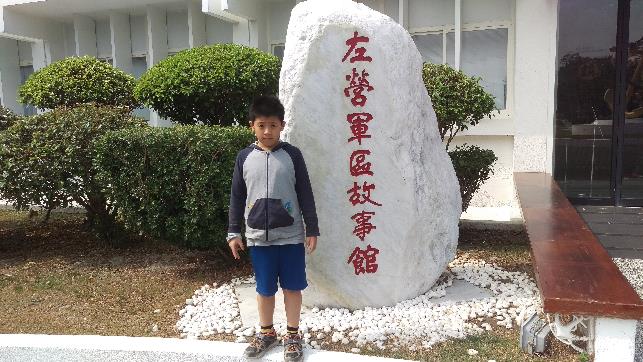 說明：說明：說明：投稿題目：左營軍區故事館參後感    這個周末3月11日星期六早上，爸爸帶著我們全家人去左營軍區故事館參觀，抵達目的地時，爸爸首先跟我介紹故事館旁的四海一家，是當年他跟媽媽結婚時的宴客場地。踏進故事館時，就有親切的志工爺爺、奶奶熱心指導我如何參觀。    我先看到的是資陽軍艦的駕駛艙，原本不懂它的功用是什麼？熱心的志工爺爺，知道我不懂，便很有耐心的跟我講解每一個東西的功用，還有軍艦開出左營軍港的風貌。整點15分時間到時，忽然燈光都暗了起來，志工奶奶就跟我說：「弟弟，快去坐好，看影片囉！」影片是在敘述民國48年3月7日星期六海軍軍區一天的生活情景。看完影片，讓我更加瞭解在當時海軍官兵與眷屬每日的生活情形。    我走上二樓參觀，看到了不同時期的軍艦照，我便好奇的問爸爸，哪一艘軍艦是爺爺當時服務的船？爸爸指著牆上惠陽軍艦DDG-906(1971-1999)的照片，讓我回想起以前和爺爺相處時後的樣子，雖然印象模糊，現在令我驕傲的事是爺爺是海軍的一員，曾經辛苦的保護我們。參觀完故事館之後，讓我對以前因為戰爭為國犧牲及現在辛苦保衛國家的軍人更加感謝！如果沒有他們的付出，我們怎麼能有現在的安全生活，真的是非常的謝謝他們。（表格請自行延伸）